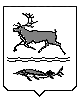 МУНИЦИПАЛЬНОЕ ОБРАЗОВАНИЕ СЕЛЬСКОЕ ПОСЕЛЕНИЕ КАРАУЛТАЙМЫРСКОГО ДОЛГАНО-НЕНЕЦКОГО МУНИЦИПАЛЬНОГО РАЙОНАКРАСНОЯРСКОГО КРАЯКАРАУЛЬСКИЙ СЕЛЬСКИЙ СОВЕТ ДЕПУТАТОВРЕШЕНИЕот «26» апреля 2022 г.                                                    №1165  О внесении изменений в Положение об Администрациисельского поселения Караул муниципального образования «Сельское поселение Караул», утвержденное Решением Караульского сельского Совета депутатов от 16 ноября 2018 года № 954На основании Федерального закона от 6 октября 2003 года № 131-ФЗ «Об общих принципах организации местного самоуправления в Российской Федерации», руководствуясь Уставом муниципального образования сельское поселение Караул Таймырского Долгано-Ненецкого муниципального района Красноярского края, Караульский сельский Совет депутатовРЕШИЛ:1. ВнестиПоложение об Администрациисельского поселения Караул муниципального образования «Сельское поселение Караул», утвержденное Решением Караульского сельского Совета депутатов от 16 ноября 2018 года № 954(в редакции Решений Караульского сельского Совета депутатов от 18 марта 2019 года № 986, от 14 мая 2021 года № 1109) следующие изменения:- абзац первый п. 3.4 Положения изложить в следующей редакции:«3.4. Глава поселения не может быть депутатом Государственной Думы Федерального Собрания Российской Федерации, сенаторомРоссийской Федерации, депутатом законодательных (представительных) органов государственной власти субъектов Российской Федерации, занимать иные государственные должности Российской Федерации, государственные должности субъектов Российской Федерации, а также должности государственной гражданской службы и должности муниципальной службы, если иное не предусмотрено федеральными законами. Глава поселения не может одновременно исполнять полномочия депутата представительного органа муниципального образования, за исключением случаев, установленных Федеральным законом от 6 октября 2003 года №131-ФЗ «Об общих принципах организации местного самоуправления в Российской Федерации», иными федеральными законами.». 2. Опубликовать настоящее Решение в информационном вестнике «Усть-Енисеец» и разместить на официальном сайтесельского поселения Караул Таймырского Долгано-Ненецкого муниципального района Красноярского края.3. Настоящее Решение вступает в силу после его официального опубликования. Председатель Караульскогосельского Совета депутатов__________________Д.В. РудникВременно исполняющаяполномочия Главы сельского поселения Караул _______________  Н.Б. Гурина 